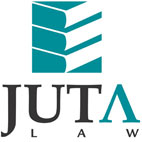 JUTA'S WEEKLY STATUTES BULLETIN(Bulletin 30 of 2018 based on Gazettes received during the week 20 to 27 July 2018)JUTA'S WEEKLY E-MAIL SERVICEISSN 1022 - 6397PROCLAMATIONS AND NOTICESStatistics South Africa:Consumer Price Index, Rate (Base Dec 2017 = 100): June 2018: 4,6 published 
(GenN 416 in GG 41796 of 27 July 2018) (p162)International Trade Administration Commission of South Africa:Draft guidelines pertaining to the economic partnership agreement between the European Union and the Southern African Development Community (SADC) EPA states published for comment and GenN 402 in GG 41781 of 20 July 2018 replaced 
(GenN 417 in GG 41796 of 27 July 2018) (p163)CUSTOMS AND EXCISE ACT 91 OF 1964Schedule 4 amended with effect from 1 April 2018 
(GN R775 in GG 41798 of 27 July 2018) (p73)Rules published in GN R1874 in GG 16860 of 8 December 1995 (DAR/177) amended 
(GN R776 in GG 41798 of 27 July 2018) (p75)SECTIONAL TITLES ACT 95 OF 1986Regulations amended with effect from one month after publication 
(GN R774 in GG 41798 of 27 July 2018) (p61)AGRICULTURAL PRODUCT STANDARDS ACT 119 OF 1990Notice of amendment of standards and requirements regarding control of the export of fresh cut flowers and fresh ornamental foliage published with effect from seven days after publication (GN 747 in GG 41796 of 27 July 2018) (p15)LABOUR RELATIONS ACT 66 OF 1995Metal and Engineering Industries Bargaining Council (MEIBC): Notice of application for extension to non-parties of the Sick Pay Fund Collective Agreement published for comment (GN 752 in GG 41796 of 27 July 2018) (p108)MARKETING OF AGRICULTURAL PRODUCTS ACT 47 OF 1996Establishment of statutory measure and determination of guideline price: Levies relating to table eggs published (GN 748 in GG 41796 of 27 July 2018) (p17)Establishment of statutory measure relating to records and returns by sellers of table eggs to the trade published (GN 749 in GG 41796 of 27 July 2018) (p22)Establishment of statutory measure relating to registration by sellers of table eggs to the trade published (GN 750 in GG 41796 of 27 July 2018) (p26)National Agricultural Marketing Council (NAMC): Request for the continuation and increase of statutory levies on lucerne seed and lucerne hay published for comment from directly affected groups in the lucerne industry (GenN 410 in GG 41796 of 27 July 2018) (p149)ROAD ACCIDENT FUND ACT 56 OF 1996Adjustment of statutory limit in respect of claims for loss of income and loss of support published with effect from 31 July 2018 (BN 94 in GG 41796 of 27 July 2018) (p205)HIGHER EDUCATION AND TRAINING 101 OF 1997Notice of publication of standard for specifications for load files for the Skills Education and Training Management Information System Monitoring Reports (SETMIS–MR) published 
(GenN 411 in GG 41796 of 27 July 2018) (p151)NATIONAL ENVIRONMENTAL MANAGEMENT ACT 107 OF 1998Proposed Regulation to Phase-out the use of Persistent Organic Pollutants, 2018 published for comment (GN R744 in GG 41790 of 24 July 2018) (p4)PROMOTION OF ACCESS TO INFORMATION ACT 2 OF 2000Publication of descriptions submitted in terms of s. 15 (1) by the:	•	Department of Agriculture and Rural Development 
(GenN 412 in GG 41796 of 27 July 2018) (p152)	•	Limpopo Department of Co-operative Governance, Human Settlements and Traditional Affairs (GenN 413 in GG 41796 of 27 July 2018) (p155)	•	Department of International Relations and Cooperation 
(GenN 414 in GG 41796 of 27 July 2018) (p158)SOUTH AFRICAN MARITIME AND AERONAUTICAL SEARCH AND RESCUE ACT 44 OF 2002Proposed South African Emergency Beacon Regulations, 2018 published for comment
(GN R743 in GG 41788 of 23 July 2018) (p4)Proposed amendments to the South African Maritime and Aeronautical Search and Rescue Regulations, 2016 published in GN R604 in GG 40025 of 30 May 2016 published for comment 
(GenN 419 in GG 41797 of 26 July 2018) (p4)BROAD-BASED BLACK ECONOMIC EMPOWERMENT ACT 53 OF 2003Memorandum of Understanding between the Broad-Based Black Economic Empowerment Commission and the South African Revenue Service published 
(GenN 418 in GG 41796 of 27 July 2018) (p192)ELECTRONIC COMMUNICATIONS ACT 36 OF 2005Independent Communications Authority of South Africa (ICASA):Notice of approval of applications for the transfer of licences from Stream Broadband (Pty) Ltd to Thobela Telecoms (RF) (Pty) Ltd published (GenN 409 in GG 41791 of 24 July 2018) (p4)Invitation to apply (ITA) for Multiplexer 3 (MUX 3) Radio Frequency Spectrum Licence for 45% of MUX 3 Capacity for Provision of Commercial Subscription Television Broadcasting Services
(GenN 420 in GG 41799 of 26 July 2018) (p4)Applications for transfer of an Individual Electronic Communications Service and Individual Electronic Communications Network Service Licences from African Paradigm Communications (Pty) Ltd to Devinity Trading (Pty) Ltd published for comment
(GenN 421 in GG 41800 of 26 July 2018) (p4)ASTRONOMY GEOGRAPHIC ADVANTAGE ACT 21 OF 2007Notice of intention to declare certain mining activities to be prohibited within the Sutherland Central Astronomy Advantage Area in terms of the Act published for comment
(GN 745 in GG 41793 of 25 July 2018) (p4)Proposed Regulations for the Protection of the Sutherland Central Astronomy Advantage Area declared for optical astronomy purposes, 2017 and proposed Regulations on Financial Compensation Procedures for the Sutherland Central Astronomy Advantage Area, 2017 published for comment (GN 746 in GG 41793 of 25 July 2018) (p10)CHILD JUSTICE ACT 75 OF 2008Proposed Amended National Policy Framework on Child Justice, 2018 published for comment (GN 751 in GG 41796 of 27 July 2018) (p30)COURTS OF LAW AMENDMENT ACT 7 OF 2017 Date of commencement: 1 August 2018, except s. 14 
(Proc R22 in GG 41801 of 27 July 2018) (p4)Amends ss 1, 36, 45, 65E, 73 & 86, substitutes ss. 57, 58, 65, 65J & 65M and inserts ss 55A & 106C in the Magistrates' Courts Act 32 of 1944 DIVISION OF REVENUE ACT 1 OF 2018Provincial Disaster Relief Grant allocations published 
(GN 753 in GG 41796 of 27 July 2018) (p112)BILLNational Health Amendment Bill, 2018, notice of intention to introduce private member's bill and explanatory summary published for comment 
(GenN 408 in GG 41789 of 24 July 2018) (p4)PROVINCIAL LEGISLATIONEASTERN CAPELocal Government: Municipal Property Rates Act 6 of 2004: Nelson Mandela Bay Metropolitan Municipality: Rates to be levied for financial year 1 July 2018 to 30 June 2019 published 
(PN 125 in PG 4088 of 23 July 2018) (p12)Local Government: Municipal Property Rates Act 6 of 2004: Kouga Local Municipality: Municipal Property Rates 2018/2019 financial year published with effect from 1 July 2018 
(LAN 146 in PG 4088 of 23 July 2018) (p15)Local Government: Municipal Property Rates Act 6 of 2004: Buffalo City Metropolitan Municipality: Resolution levying property rates for the financial year 1 July 2018 to 30 June 2019 published with effect from 1 July 2018 (LAN 147 in PG 4088 of 23 July 2018) (p17)Disaster Management Act 57 of 2002: Sarah Baartman District Municipality: Re-declaration of a local state of disaster in respect of drought and water shortages published 
(LAN 149 in PG 4088 of 23 July 2018) (p18)Local Government: Municipal Demarcation Act 27 of 1998: Municipal Demarcation Board: Correction notice to Re-determination of municipal boundaries of municipalities as published for comment under PN 103 in PG 4062 of 18 June 2018 published 
(PN 126 in PG 4089 of 23 July 2018) (p3)FREE STATEDivision of Revenue Act 1 of 2018: Free State Provincial Treasury: Adjusted Budget Allocations for departments in terms of municipalities published (PN 55 in PG 41 of 27 July 2018) (p2)Local Government: Municipal Property Rates Act 6 of 2004: Nketoana Local Municipality: Tariffs on property rates published (PN 58 in PG 42 of 27 July 2018) (p6)Local Government: Municipal Property Rates Act 6 of 2004: Nketoana Local Municipality: Property Rates By-law published and previous by-laws repealed (PN 59 in PG 42 of 27 July 2018) (p7)Spatial Planning and Land Use Management Act 16 of 2013: Tokologo Local Municipality: Appointment of new members to the Municipal Planning Tribunal published (PN 60 in PG 42 of 27 July 2018) (p8)GAUTENGDisaster Management Act 57 of 2002: City of Johannesburg Metropolitan Municipality: Extension of the declaration of a local state of disaster due to severe weather conditions including a tornado that occurred in parts of the jurisdictional area for a further month published (PN 764 in PG 201 of 20 July 2018) (p3)KWAZULU-NATALNational Land Transport Act 5 of 2009: Ugu District Municipality: Notice of intention to declare Extraordinary measures in the Izingolweni area to normalise transport services affected by violence, unrest, conflict or instability published for comment (PN 84 in PG 1977 of 20 July 2018) (p3)Local Government: Municipal Property Rates Act 6 of 2004: Umdoni Local Municipality: Promulgation of resolution levying rates and tariffs for the 2018/2019 financial year published (MN 85 in PG 1978 of 26 July 2018) (p165)Local Government: Municipal Finance Management Act 56 of 2003 and Local Government: Municipal Property Rates Act 6 of 2004: eThekwini Local Municipality: Promulgation of resolution levying rates for the 2018/2019 financial year published with effect from 1 July 2018 (MN 86 in PG 1979 of 27 July 2018) (p3)LIMPOPONational Environmental Management: Protected Areas Act 57 of 2003: Declaration of respective land parcels as nature reserves and protected environments: Thengwe and Doorndraai Nature Reserves and Machaka, Thabina, Ndzalama and Nwanedi Protected Environments published 
(PN 109 in PG 2923 of 20 July 2018) (p15)NORTHERN CAPELocal Government: Municipal Systems Act 32 of 2000 and Local Government: Municipal Finance Management Act 56 of 2003: Dawid Kruiper Local Municipality: Tariffs for the 2018/2019 financial year published with effect from 1 July 2018 (MN 19 in PG 2200 of 23 July 2018) (p13)Local Government: Municipal Property Rates Act 6 of 2004: Karoo Hoogland Local Municipality: Notice of approval of rates tariffs for the 2018/2019 financial year published with effect from 1 July 2018 (MN 20 in PG 2200 of 23 July 2018) (p14)Local Government: Municipal Property Rates Act 6 of 2004: Ubuntu Local Municipality: Municipal Property Rates By-law published with effect from 1 July 2018 
(MN 21 in PG 2200 of 23 July 2018) (p15)Local Government: Municipal Property Rates Act 6 of 2004: Ubuntu Local Municipality: Tariffs for the 2018/2019 financial year published with effect from 1 July 2018 
(MN 21 in PG 2200 of 23 July 2018) (p18)NORTH WESTRustenburg Local Municipality: Promulgation of property rates published 
(PN 144 in PG 7909 of 23 July 2018) (p3)Local Government: Municipal Property Rates Act 6 of 2004: Ramotshere Moiloa Local Municipality: Rates By-law published and previous by-laws repealed 
(PN 148 in PG 7911 of 24 July 2018) (p3)Local Government: Municipal Property Rates Act 6 of 2004: Ramotshere Moiloa Local Municipality:  Resolution on levying property rates for the financial year 1 July 2018 to 30 June 2019 published with effect from 1 July 2018 (PN 149 in PG 7911 of 24 July 2018) (p12)Local Government: Municipal Demarcation Act 27 of 1998: Municipal Demarcation Board: Correction notice to the names and codes of municipalities as published under PN 117 in PG 7896 of 19 June 2018 published (PN 150 in PG 7912 of 24 July 2018) (p3)WESTERN CAPEWestern Cape Commissioner for Children Bill [B4-2018] together with the memorandum on the objects of the Bill published for comment (PN 98 in PG 7959 of 19 July 2018) (p2)Local Government: Municipal Property Rates Act 6 of 2004: City of Cape Town Metropolitan Municipality: Property Rates 2018/2019 published (LAN 55946 in PG 7960 of 20 July 2018) (p2)Disaster Management Act 57 of 2002: City of Cape Town Metropolitan Municipality: Extension of the declaration of a local state of disaster as a result of devastating fires in the Imizamo-Yethu informal settlement situated in Hout Bay for a further one-month period from 31 July 2018 until 31 August 2018 published (LAN 55940 in PG 7961 of 20 July 2018) (p598)Disaster Management Act 57 of 2002: City of Cape Town Metropolitan Municipality: Extension of declaration of a local state of drought disaster for a further one month from 23 July 2018 to 23 August 2018 published (LAN 55941 in PG 7961 of 20 July 2018) (p598)City of Cape Town Metropolitan Municipality: Water Amendment By-law, 2018 published and Water By-law, 2010 as published under LAN 22920 in PG 6847 of 18 February 2011 amended (LAN 55956 in PG 7962 of 20 July 2018) (p3)This information is also available on the daily legalbrief at www.legalbrief.co.za